Klik op de link:https://zoom.us/j/6375344771?pwd=Z25jc21TVERod29kTko3cVpnS2lhdz09een download zal starten: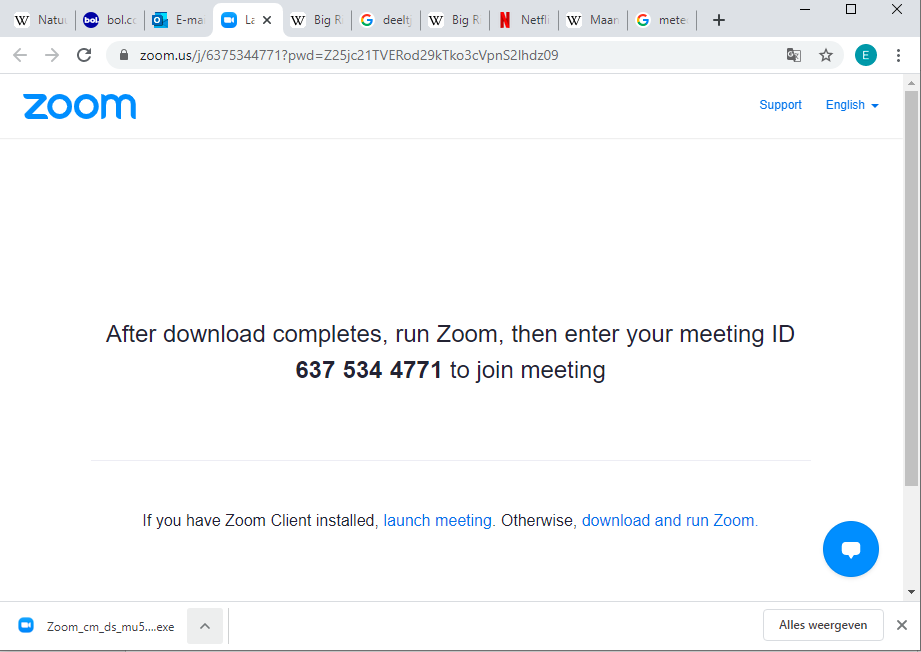 Voer het installatiebestand uit om Zoom te installeren:Daarna staat Zoom klaar om deel te nemen aan de Zoom vergadering.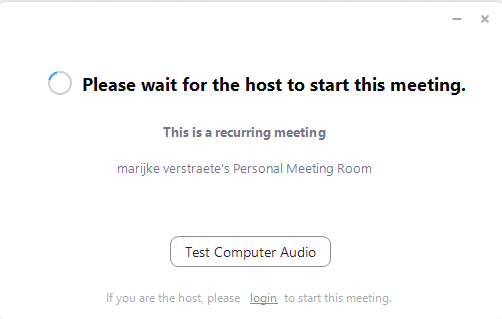 Vul je naam in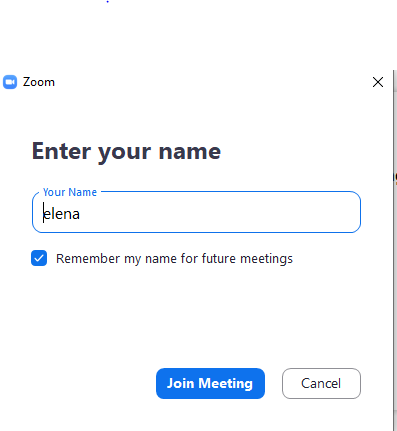 En je bent klaar!